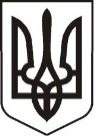 У К Р А Ї Н АЛ У Г А Н С Ь К А    О Б Л А С Т ЬП О П А С Н Я Н С Ь К А    М І С Ь К А    Р А Д А Ш О С Т О Г О   С К Л И К А Н Н ЯРОЗПОРЯДЖЕННЯміського  голови     «25» вересня 2019 р.	                    м. Попасна                                   №  02-02/216                 Про придбання з нагоди ІІІ районного фестивалютрадиційної української кухні«Свято борщу»         У зв’язку з проведенням ІІІ районного фестивалю традиційної української кухні «Свято борщу», згідно з Міською цільовою Програмою відзначення державних, міських, професійних свят, ювілейних дат, заохочення за заслуги перед територіальною громадою м. Попасна на 2019 рік та рішенням сесії Попаснянської міської ради  від 21.12.2018  № 101/3  «Про місцевий бюджет міста на 2019 рік», керуючись п.20 ч.4 ст.42 Закону України «Про місцеве самоврядування в Україні»:1.  Придбати харчові набори, фотопапір та плівку для ламінування для використання під час проведення фестивалю.2.   Витрати  на оплату товару здійснити за рахунок коштів виконкому міської ради на Міську цільову Програму відзначення державних, міських, професійних свят, ювілейних дат, заохочення за заслуги перед територіальною громадою м. Попасна на 2019 рік. Кошторис витрат  затвердити (додається). 3. Контроль за виконанням даного розпорядження покласти на  начальника організаційного відділу виконкому міської ради  Висоцьку Н. та начальника фінансово-господарського відділу Омельченко Я.           Міський голова                                                                         Юрій ОНИЩЕНКОВисоцька, 2 05 65Додаток  до розпорядження міського голови від 25.09.2019 № 02-02/216К О Ш ТО Р И Свитрат на  оплату товару1.Харчовий набір – 10 шт.*250,00 грн.=2500,00 грн.2.Плівка для ламінування -  шт.*215,00 грн.=215,00 грн.3.Фотопапір А4 180мм – 100 шт.*2,60 грн.=260,00 грн.4.Фотопапір А4 210 мм – 40 шт.*4,50 грн.=180,00 грн.        ВСЬОГО:   3155,00 грн.  (три тисячі сто п’ятдесят п’ять грн. 00 коп. )Керуючий справами	Л. КУЛІКНачальник фінансово-господарського відділу,головний бухгалтер        	Я. ОМЕЛЬЧЕНКО